YAKIN AKRABALARIMIZ ÇENGEL BULMACATanımları verilen yakın akrabalık terimlerini uygun yerlere yerleştirerek bulmacayı çözelim.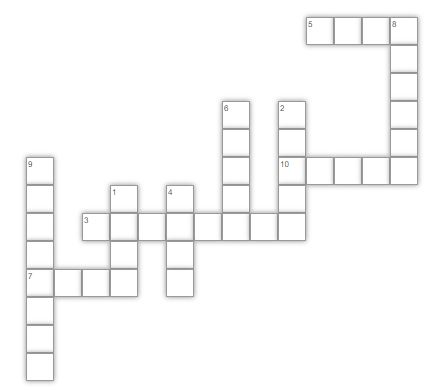 Babamızın kız kardeşiAnnemizin kız kardeşiBabamızın annesiAnnemizin erkek kardeşiBabamızın veya annemizin babasıTeyze, hala, dayı ve amcamızın çocuklarıBabamızın erkek kardeşiTeyzemizin veya halamızın eşiAnnemizin annesiDayımızın veya amcamızın eşi